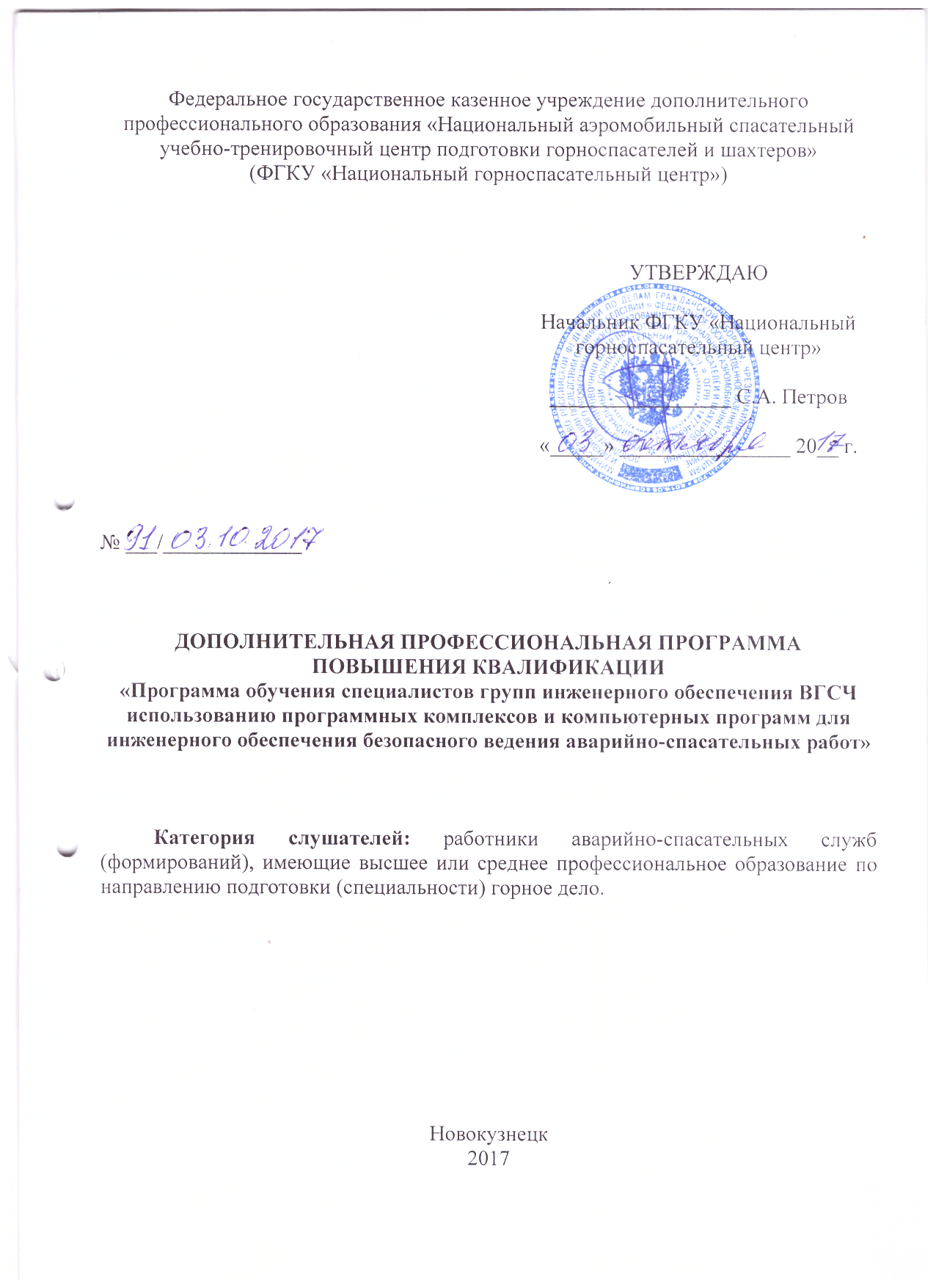 Цель и задачи освоения дополнительной профессиональной программыЦель освоения дополнительной профессиональной программы повышения квалификации: приобретение навыков выполнения расчётов с использованием программных комплексов (далее – ПК) «Вентиляция», «Водоснабжение», «Ударная волна», задач «Инструкции по локализации и ликвидации последствий аварий на опасных производственных объектах, на которых ведутся горные работы», и оценки индивидуального и коллективного риска при ведении аварийно-спасательных работ.УЧЕБНЫЙ ПЛАН ДОПОЛНИТЕЛЬНОЙ ПРОФЕССИОНАЛЬНОЙ ПРОГРАММЫДополнительной профессиональной программой предусмотрено проведение лекций и практических занятий. При реализации данной программы используются современные системы теоретического обучения, с использованием компьютерной техники, и освоения практических навыков с элементами решения ситуационных задач.Форма обучения – очная. Продолжительность учебных занятий при 5-дневной рабочей неделе – 8 часов в день. Общее количество часов – 40, из них, лекций – 17, практических занятий – 21, экзамен – 2. Распределение часов по темам и видам занятий приведено в таблице 1.Таблица 1 – Тематический план дополнительной профессиональной программы повышения квалификации№ п/пНаименование разделовВсего часовв том числев том числеФорма контроля№ п/пНаименование разделовВсего часовЛекцииПрактические занятияФорма контроля1.Роль и место групп инженерного обеспечения при ликвидации аварий на горнодобывающих предприятиях44-2.Основы работы программных комплексов «Вентиляция», «Ударная волна», «Водоснабжение» для расчётов шахтных вентиляционных сетей при нормальных технологический процессах и в аварийных ситуациях141223.Оценка риска при ведении аварийно-спасательных работ на объектах ведения горных работ5234.Инженерные расчёты при локализации различных видах аварий на опасных производственных объектах ведения подземных горных работ144105.Экзамен33-2Итого:Итого:402515